ひろしま夢ぷらざ　尾道フェア２週間イベント販売　実施要領＜名　　　称＞　　第２回おいでんさい！尾道フェア～秋の収穫祭～＜実施期間＞　　令和４年９月２１日（水）～１０月４日（火）　計１４日間　　※定休日はありません＜実施場所＞　　ひろしま夢ぷらざ　（広島市中区本通８－２８　　ＴＥＬ：０８２－５４１－３１３１）＜内　　　容＞　　・尾道市内の特産品（県内で生産または加工されたもの）の展示販売を実施。・尾道市や地域産品の他、観光行事･イベント・施設等の情報発信を通じ、地域活性化を図る。＜販売商品＞　　・常温で保存可能な加工食品、その他非食品　　　　　　　　　　　・店頭販売では生鮮食品や冷凍・冷蔵食品も可能（冷蔵・冷凍ケース貸出有）　　　　　　　　　　　※商品の売価は税込表示で、プライスカードやポップ等のご準備をお願いします。＜販売方法＞　〇店内陳列販売（販売手数料…売上額の２５％）　※委託販売形式・別添図面の店内Ａ・Ｂ・Ｄコーナーにて陳列販売。・１事業者あたり出展品目は２０品目を上限とし、商品の陳列場所の指定はできません。・開催初日と最終日の商品搬入出を除き、期間中に販売員等の派遣は必要ありません。・ＪＡＮコード登録のある商品にはシールがありません。ＪＡＮコード登録のない商品にはイベント用バーコードシールを作成し事前に送付しますので、商品に貼付のうえ納品していただきます。　　　・期間中の商品管理には細心の注意を払いますが、万一破損等の場合は出展者のご負担にてご了承願います。・委託販売形式のため、期間終了時に残った商品は返品させていただきますのでご了承願います。・期間中の売上金は店内レジで管理し、後日、各事業所へ精算振込します。（振込手数料は事業所負担）※同一商品が重複する場合など、出展状況により内容を調整させていただく場合があります。　〇店頭販売（販売手数料…売上額の１８％）　　　　※日替わり出店形式・別添図面の本通商店街に面する店頭（①・②）において、実演宣伝販売など工夫を凝らしてワゴン対面販売。（①・②の販売場所の指定はできません）・販売者を２名程度派遣いただき、商品や現金（売上・釣銭）は出展者が責任を持って管理し販売を実施。・なお、レジ袋有料化（令和２年７月１日より）に伴い２円以上で販売してください。また、有料化の対象外となる買物袋については無料でも差し支えありません。・販売時に店内のレジは経由せず、販売終了後、店舗事務所にて売上を報告し、販売手数料を精算。（精算時は、レジ袋の販売代金は含めずに報告してください）＜商品搬入出＞○店内陳列販売・搬入は、イベント開始日（９月２１日(水)）の午前９時までにひろしま夢ぷらざへ集合いただき、陳列作業へご参加願います。また、搬入日がイベント開始日となりますので、陳列作業は、営業開始となる午前１０時までに完了くださいますようご協力願います。（搬入出時は、マスク等着用すること）・搬出は、イベント最終日（１０月４日(火)）の午後５時より実施しますので、併せてご参加願います。※搬入・搬出について、原則、出展事業者の方にはご参加をお願いしていますが、現地への参加がどうしても困難な場合は、宅配等（送料は事業者負担）での搬入出も可能です。その場合の商品納入は、搬入前日（９月２０日(火)）の１６時～１８時（夕方）の着日指定で発送願います。また、運営費として、販売手数料とは別に売上高の５％（搬入・搬出どちらかのみ参加の場合は２.５％）を、ご負担いただきます。　○店頭販売・出展当日に販売準備を行っていただき、準備が整い次第、販売開始しても差し支えありません。・シャッターは午前８時頃に開けます。販売時間は、原則、午前９時から午後５時までです。※広島本通は午前１０時まで車両の通行は可能です。無料駐車場はありませんので、各自最寄りの有料駐車場を利用願います。・新型コロナウィルス感染防止対策について、以下にご協力願います。１　マスクを着用してください。２　手袋を着用してください。手で目鼻口に接触しないでください。３　手は、まめに消毒（手洗い等）をしてください。４　店頭での試食・試飲は、禁止しております。（個包装の試供品（サンプル等）配付は可能）５　倦怠感，発熱等の風邪の症状が見られる時は、ひろしま夢ぷらざへ連絡してください。６　金銭の授受はトレーを使用してください。７　その他質問等あれば「ひろしま夢ぷらざ」まで問合せください。＜出展申込方法＞出展申込書と様式５（出展品目内訳表）を記載のうえ、７月２７日（水）までに、因島商工会議所までメールまたはFAXでご提出願います。尚、ひろしま夢ぷらざでは、今年度、店舗の大幅リニューアルを予定しています。リニューアルの時期や　　内容によっては、本フェアの出展内容を変更させていただく場合もございますが、予めご了承ください。※申込書類様式は、当所ホームページからダウンロードが可能です。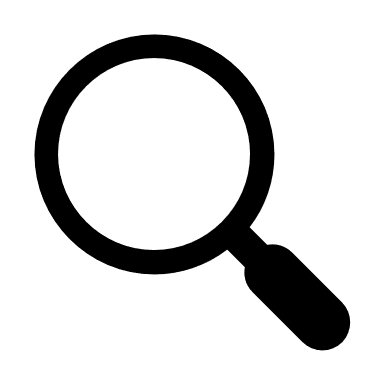 ＜URL： http://cci.in-no-shima.jp/　＞　　　　因島商工会議所　尾道フェア  検索＜因島地区　お問合せ・お申込み先＞　因島商工会議所（担当：島田）　　　〒722-2211　尾道市因島土生町1762-38　　ＴＥＬ：０８４5－２２－２211　　ＦＡＸ：０８４5－２2－6033　　E-mail ： chousa@cci.in-no-shima.jp主催：尾道商工会議所　　　　共催：因島商工会議所・尾道しまなみ商工会ひろしま夢ぷらざ　尾道フェア	「第２回おいでんさい！尾道フェア～秋の収穫祭～」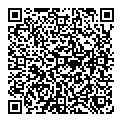 因島商工会議所　事務局 行（ＦＡＸ：0845-22-6033）事業所名： 　　　　　　　　　　　　　　　電話番号： 　　　　　　　　　　　　　代表者名： 　　　　　　　　　　　　　　　担当者名： 　　　　　　　　　　　　　◎店内陳列販売について出展する　　・　　出展しない　　（※いずれかに○印をしてください。）また、別添様式５に商品名・価格等をご記入の上、本申込書と合わせてお申込みください。◎店頭販売について希望する　　・　　希望しない　（※いずれかに○印をしてください。）希望する に○印をされた事業所におかれましては、下記日程より第１希望日、第２希望日までお選びいただき、併せて、販売に必要な売り台数および当日販売される商品を下部の表へご記入ください。【希望者のみ】店頭販売希望日等記入表９月・１０月　（出展希望日を下記より選択）◎売上金額の精算振込先について　　※店頭販売を除く（期間中の売上金は、後日振込となります。振込手数料は、貴社のご負担とさせていただきます。）（　受取／島田　）第１希望日　　　月　　　　日第２希望日　　　月　　　　日売り台数　　台（1500mm×750mm）冷蔵・冷凍ｹｰｽ冷蔵　　台　・　冷凍　　台販売品目9月21日(水)９月22日(木)９月2３日(金)９月2４日(土)９月2５日(日)９月2６日(月)９月２７日(火)９月28日(水)９月29日(木)9月30日(金)10月1日(土)10月2日(日)10月3日(月)10月4日(火)振込口座金融機関銀行・信用金庫信用組合本店・支店本店・支店本店・支店本店・支店振込口座預金種目　□普通　　□当座　口座番号振込口座名義人（ﾌﾘｶﾞﾅ）（ﾌﾘｶﾞﾅ）（ﾌﾘｶﾞﾅ）（ﾌﾘｶﾞﾅ）（ﾌﾘｶﾞﾅ）（ﾌﾘｶﾞﾅ）（ﾌﾘｶﾞﾅ）（ﾌﾘｶﾞﾅ）（ﾌﾘｶﾞﾅ）（ﾌﾘｶﾞﾅ）振込口座名義人